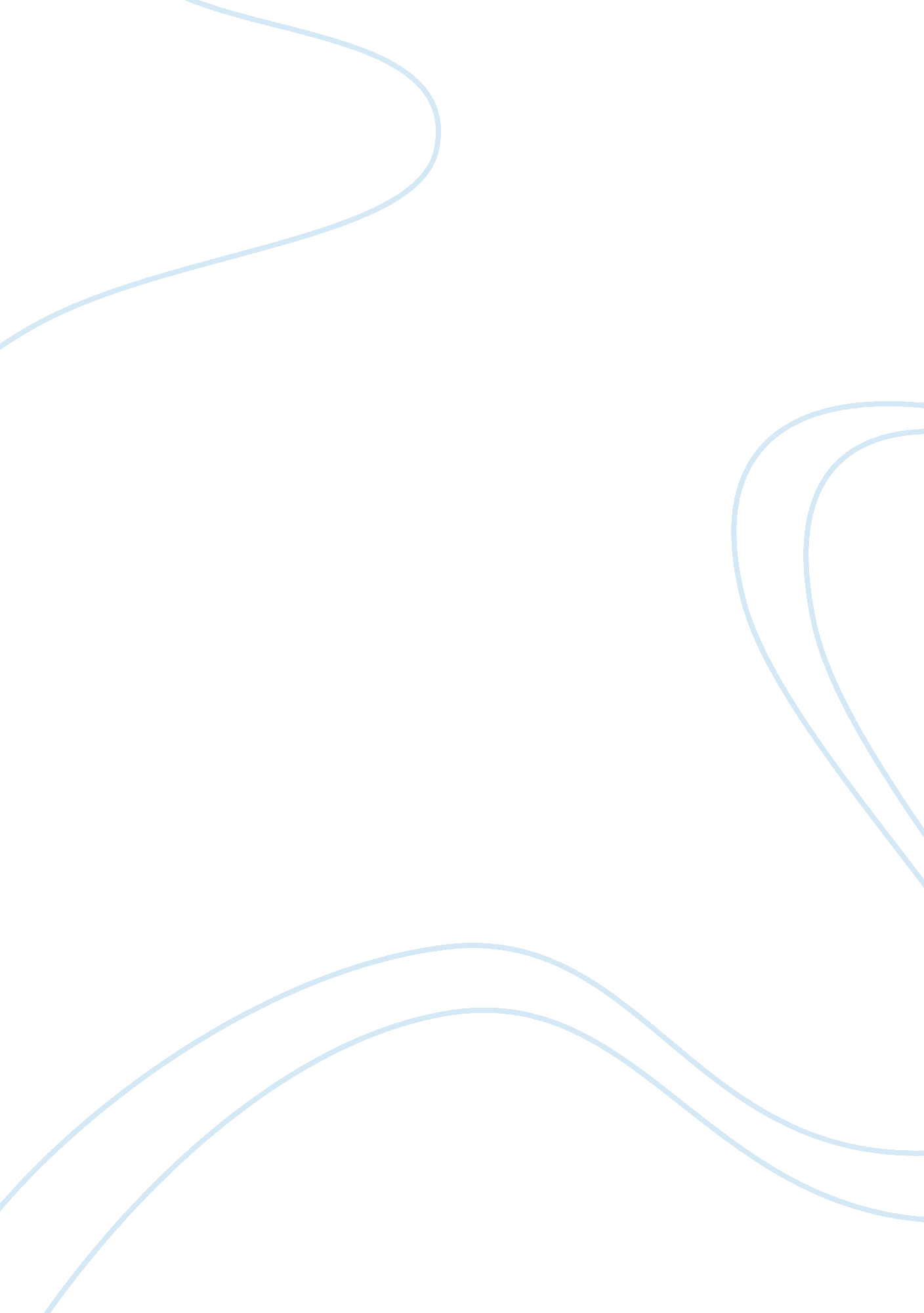 What i saw and how i lied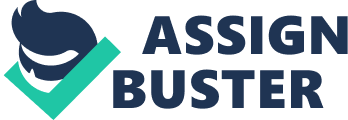 Why do we go through love, deceit, the pains of growing up, and figuring out who we are? The four things I have listed are not only themes in the book “ What I Saw and How I Lied” by Judy Blundell, but some basic parts of life. Love is a complicated feeling, not only for you and the person you’re in love with but the people around you. Sometimes when you are in love with somebody, not everyone approves, and that brings complication because you want to be in love with whoever you want, but also please the person who doesn’t approve because you love them too, in a different way, of course. Deception also comes into play when it comes to the game love. When in love with someone the feelings should be mutual, if there is no mutuality then one of the two people in the relationship is being deceived. In all it only leads to constant deception and heart ache. There’s a very true and popular saying; “ growing up is hard to do. ” In life as we grow older we all have obstacles we have to face. Whether it’s getting along with your mom or trying to fit in, that’s just two examples out of thousands, these obstacles are not meant to torment you but only to prepare you for life in general and the many more obstacles to come. When it comes to figuring out who you are it’s just one of the hurdles on the track of life you have to jump and hope you don’t have to try again, but if you do you will. When you clear the jump, finally figuring out who you are there is a sense of completion and just another step to success in your life. Evie a fifteen year old girl, the main character, felt she was growing up the only thing stopping her was her mother, she felt as if her mother wasn’t allowing her to grow up. Evie’s mother wouldn’t do anything to give Evie a sense of growing up, she wouldn’t buy the kind of clothes girls her age wore, she wouldn’t let her wear her hair the way she wanted, and she certainly didn’t let her date boys. On the contrary though, Evie was determined to prove she was grown up she felt that to appear grown up you had to start with your physical appearance. “ I want to wear lipstick. ” Her mother was just as determined to prove to her that Evie shouldn’t want to row up too fast. “ Don’t be in such a hurry to grow up, baby. ” Evie knew it was going to be hard to prove to her mom, let alone herself, that she wasn’t a little girl anymore. Little did they both know Evie was going to a lot of growing up on their spontaneous trip to Palm Springs, Florida. Evie was very excited for their getaway, she thought this was her chance to prove she was grown up. Her plan to prove it to them was to show she could handle a relationship, but in all reality she couldn’t. Evie met a man name Peter and she fell in love with him, although it was forbidden. He was too old for her, and in her mother’s opinion she was too young to date. In addition, her step-father didn’t like him because they had some bad history together when they were in World War II together. Throughout the story Evie and Peter continue their forbidden relationship, meanwhile Peter is also having an affair with Evie’s mother. “ You lied, you told me you loved me!... Mom, you knew the whole time! This is where the deception comes in, not only was Evie being deceived by her own mother but by the man she thought loved her. The whole time Evie thought she was discovering maturity and love but in all actuality she discovered deception and betrayal. Sure deception and betrayal will make you do a little growing up, but only by getting rid of your naivety. Growing up should be a treasured part of life not tragic. For Evie becoming a mature young adult was tragic. She never learned what true love is, to be faithful and devoted to one another. The only good thing Evie learned is who she is, she figured out that she shouldn’t trust every new person that comes into her life with her feelings. In closing love, deceit, growing up, and figuring out who you are in life is hard, but they’re part of life and everybody goes through it. Although we all go through life differently, it’s still life, we have no choice but to go through it. We choose who we love and trust and the choices we make determine how far we go in life. The question is why does life have to be so challenging? 